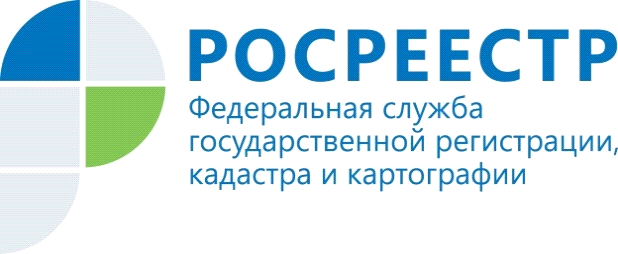 Разработанный при участии Росреестра проект федерального закона «О внесении изменений в отдельные законодательные акты Российской Федерации в целях урегулирования вопросов приобретения гражданами прав на гаражи и земельные участки, на которых они расположены» (о «гаражной амнистии») внесён в Государственную Думу 16 декабря. Законопроект призван внести ясность в регулирование вопросов оформления прав на объекты гаражного назначения и земельные участки, на которых они расположены. Он предлагает комплексное решение данного вопроса, что позволит всем категориям граждан воспользоваться новым механизмом и зарегистрировать права на свои гаражные объекты.«Чтобы оформить гараж в собственность, граждане должны будут обратиться в орган местного самоуправления (в том числе через МФЦ) с заявлением о предоставлении участка под существующим гаражом с приложением любого документа, который подтверждает факт владения гаражом. Заявление на регистрацию и участка и гаража должен будет подать орган местного самоуправления, при этом госпошлину платить не нужно», - пояснил Олег Скуфинский.Документ разрабатывался в течение нескольких лет. При его подготовке велась работа с органами власти в субъектах Российской Федерации и органами местного самоуправления. В законопроекте максимально учтены пожелания граждан, а также позиции органов власти в субъектах РФ и органов местного самоуправления. В частности, регионы подчеркивали наличие большого количества неоформленных гаражей, что создает социальную напряженность среди граждан ввиду того, что зарегистрировать свои права в настоящее время можно только по решению суда. «По мнению экспертов, новый закон затронет интересы 3, 5 миллионов российских граждан. Несмотря на то, что точных статистических данных о количестве самовольно возведенных гаражей не существует, в своих выводах эксперты опираются на набор определенных сведений, содержащихся в Едином государственном реестре недвижимости (ЕГРН).  Например, на момент начала подготовки законопроекта на территории Саратовской области, по данным регионального Управления Росреестра,  учтено около 40 тыс. объектов гаражного назначения  и более 11 тыс. земельных участков, на которых расположены объекты гаражного назначения. По этим цифрам можно судить о количестве жителей региона, заинтересованных в принятии закона о «гаражной амнистии», который поможет оформить им их права собственности», - прокомментировал законопроект руководитель Управления Росреестра по Саратовской области Павел Гришин.  «Гаражная амнистия» распространяется на объекты гаражного назначения, возведенные до введения в действие Градостроительного кодекса РФ (31.12.2004). Речь идет только о капитальных сооружениях, у которых есть фундамент и стены. Сооружения должны быть одноэтажными, без жилых помещений. Они могут входить в состав гаражно-строительных кооперативов или быть отдельно стоящими капитальными постройками. Земля, на которой расположен гараж, должна находиться в ведении государства. Не попадают под «гаражную амнистию» самострои и подземные гаражи при многоэтажках и офисных комплексах. Также законопроект предусматривает максимально простой механизм размещения некапитальных гаражей, в том числе для льготных категорий граждан.Законопроектом устанавливается перечень документов, подтверждающих владение гражданином объектом гаражного назначения. К ним могут относиться документ о выплате пая в гаражном кооперативе, ранее полученное решение о распределении гаража, ранее полученные документы технической инвентаризации и другое.Регионы, в свою очередь, наделяются полномочиями по установлению дополнительного перечня документов, которые позволят гражданам приобрести право на землю под гаражом. Также для исключения возможных дополнительных расходов граждан законопроектом предусматривается упрощенный порядок кадастрового учета таких объектов.Кроме того, законопроектом предложен особый механизм оформления прав граждан на земельные участки, находящиеся в государственной или муниципальной собственности, на которых размещены гаражи граждан, построенные до введения в действие Градостроительного кодекса. Оно будет осуществляться одновременно с оформлением прав на гараж, расположенный на таком земельном участке. 